J E D Á L N Y   L Í S T O K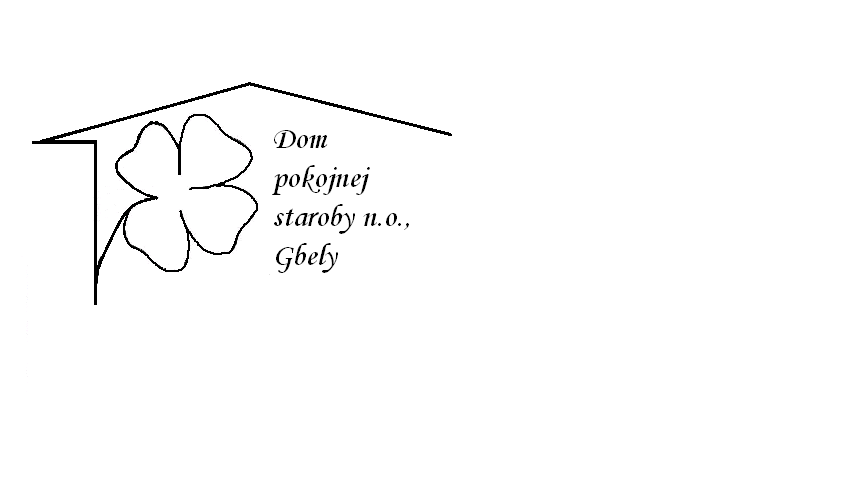 Od 22.04.2024   do 26.04.2024Pondelok    22.4.: polievka -Šošovicová ,1,                         	Brav. karé na šampiňónovej omáčke ,mašličky ,1, 7,    Utorok         23.4.: polievka –Brokolicová ,1,3,                            Vyprážaný bravčový rezeň ,zemiakový šalát , 1,3, 7,   Streda        24.4.: polievka -Vývar s drobkami ,1,3, 		                                                                     Segedínsky guláš ,knedľa kysnutá,                                                             1,3,7,  Štvrtok        25.4.: polievka –Gulášová ,1,                              Pečené kuracie stehno ,dusená ryža ,kompót ,1, Piatok         26.4.: polievka –Hrachová s mrkvou ,1,                                                           Tvarohová žemľovka s ovocím ,1,3,7,Kolektív zamestnancov Domu pokojnej staroby n. o., Gbely Vám praje ,,Dobrú chuť!“.Obedy sa prihlasujú do 13. hod.Zmena jedál vyhradená.Alergény:1-obilniny, 2-kôrovce, 3-vajcia, 4-ryby, 5-arašidy, 6-sojové zrná, 7-mlieko, 8-orechy, 9-zeler, 10- horčica, 11-sezamové semená, 12-kysličník siričitý a siričitany